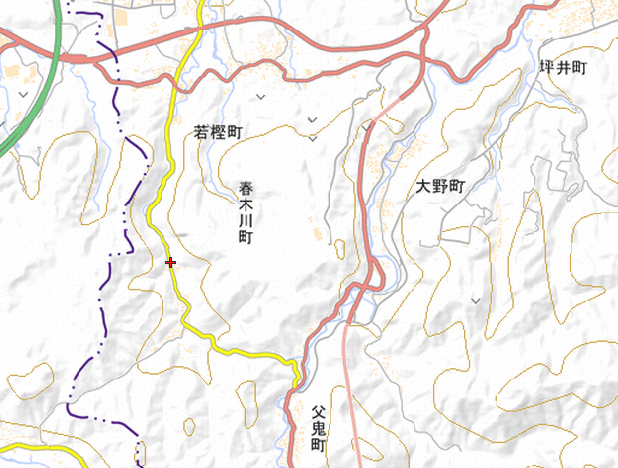 ※安全性が確保されるまで、当面の間、通行不可となります。　開通時期は未定です。